Projekt: Bioodpad se hromadí, kdopak si s ním poradí.Oblast POdpory: ŽIVOTNÍ PROSTŘEDÍ A ZEMĚDĚLSTVÍProgram: 8.5 PODPORA PŘEDCHÁZENÍ VZNIKU ODPADŮ A VYUŽITÍ BIOODPADŮProjekt byl podpořen z rozpočtu Libereckého kraje.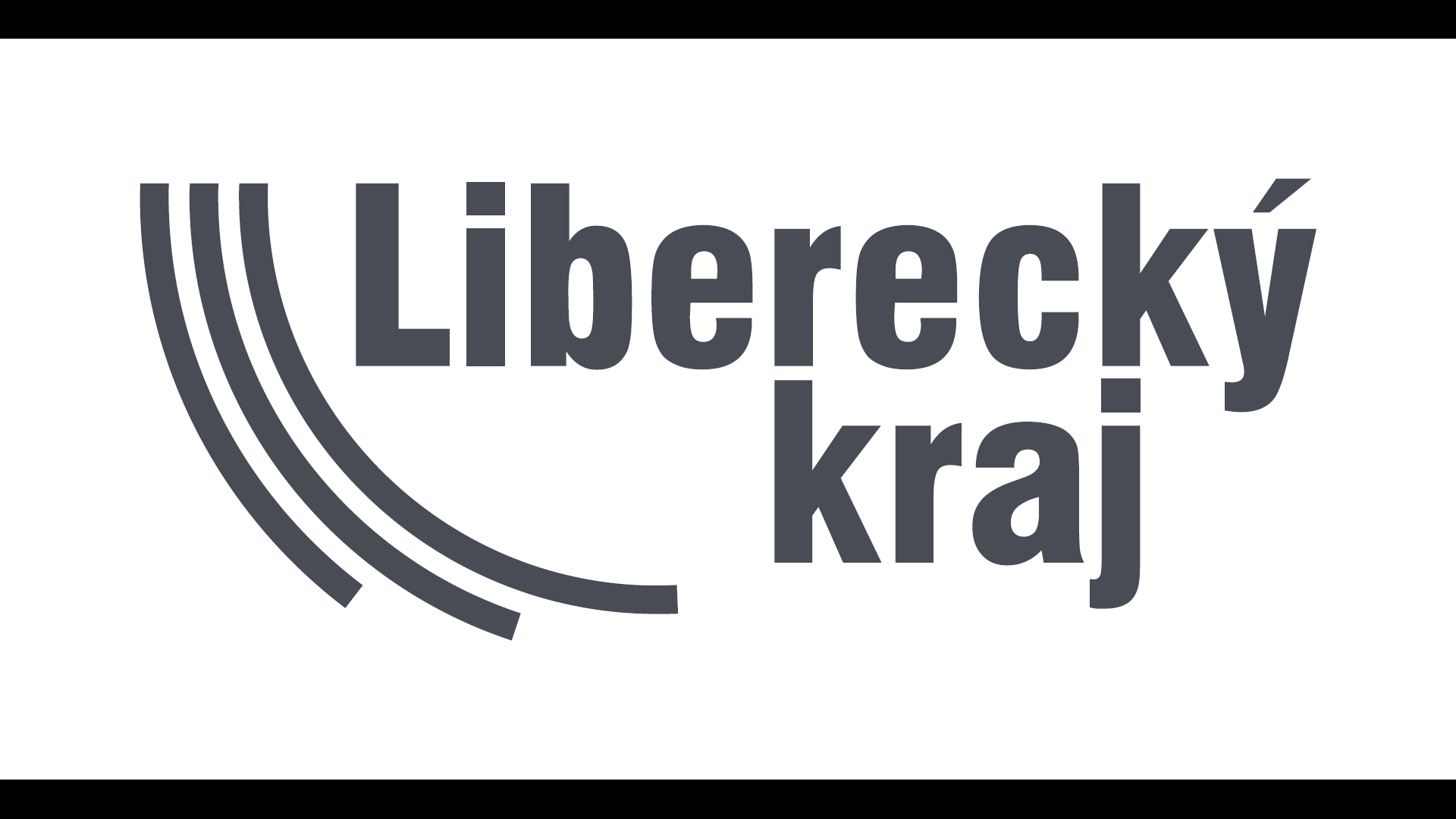 